От __________________						№________________Об утверждении Программы профилактики рисков причинения вреда (ущерба) охраняемым законом ценностям по муниципальному контролю на автомобильном транспорте, городском наземном электрическом транспорте и в дорожном хозяйстве на территории Индустриального района города Барнаула на 2024 годВ соответствии со статьей 44 Федерального закона от 31.07.2020 №248-ФЗ «О государственном контроле (надзоре) и муниципальном контроле в Российской Федерации», постановлением правительства Российской Федерации от 25.06.2021 №990 «Об утверждении Правил разработки и утверждения контрольными (надзорными) органами программы профилактики рисков причинения вреда (ущерба) охраняемым законом ценностям», администрация Индустриального района города Барнаула постановляет:1. Утвердить Программу профилактики рисков причинения вреда (ущерба) охраняемым законом ценностям по муниципальному контролю на автомобильном транспорте, городском наземном электрическом транспорте и в дорожном хозяйстве на территории Индустриального района города Барнаула на 2024 год (приложение).2. Признать утратившими силу постановления администрации района:от 19.12.2022 №1730 «Об утверждении Программы профилактики рисков причинения вреда (ущерба) охраняемым законом ценностям по муниципальному контролю на автомобильном транспорте, городском наземном электрическом транспорте и в дорожном хозяйстве на территории Индустриального района города Барнаула на 2023 год»;от 27.06.2023 №926 «О внесении изменения в приложение к постановлению администрации района от 19.12.2022 №1730 «Об утверждении Программы профилактики рисков причинения вреда (ущерба) охраняемым законом ценностям по муниципальному контролю на автомобильном транспорте, городском наземном электрическом транспорте и в дорожном хозяйстве на территории Индустриального района города Барнаула на 2023 год»3. Главному специалисту - пресс-секретарю Митиной Е.В. обеспечить опубликование постановления в газете «Вечерний Барнаул»                   и официальном сетевом издании «Правовой портал администрации г.Барнаула».4. Контроль за исполнением постановлением возложить на первого заместителя главы администрации Пачковских Д.С.Глава администрации							     Д.П. Летягин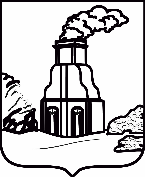 АДМИНИСТРАЦИЯ ИНДУСТРИАЛЬНОГО РАЙОНА ГОРОДА БАРНАУЛАПОСТАНОВЛЕНИЕ